Cemarol spółka z o.o., ul. Główna nr 89, 76-251 KobylnicaCena brutto 196 677,00 złPublikacja: https://platformazakupowa.pl/pn/pgkslupskSporządziła: Joanna Omucińska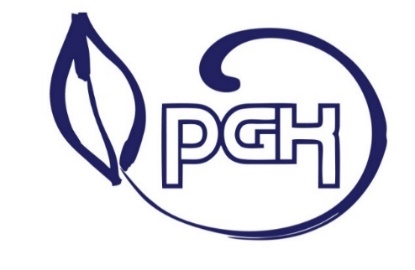 